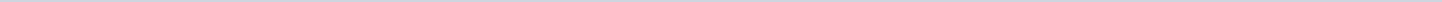 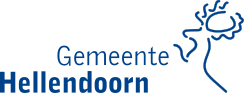 Gemeente HellendoornAangemaakt op:Gemeente Hellendoorn29-03-2024 13:24Presentaties2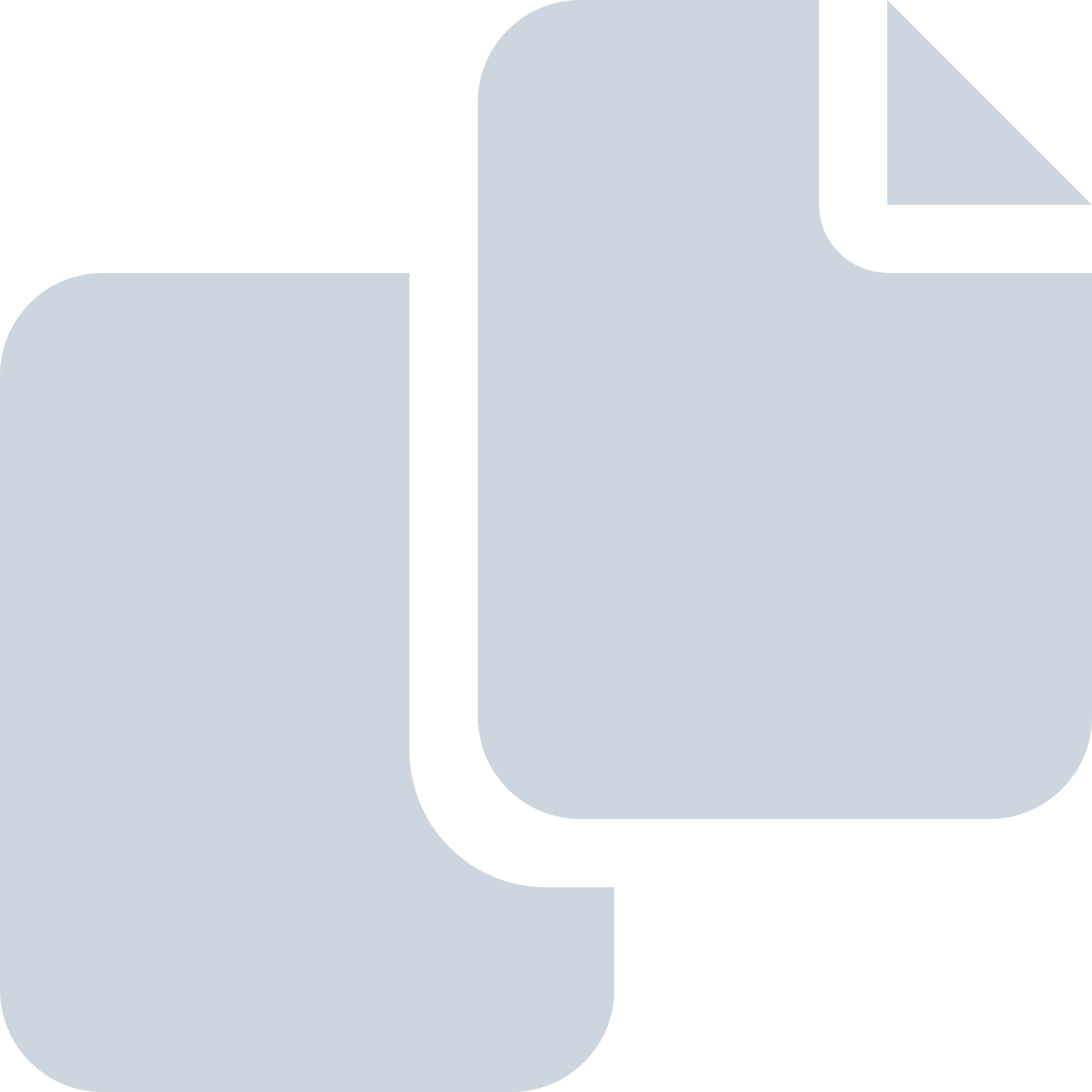 Periode: november 2015#Naam van documentPub. datumInfo1.Presentatie gemeente Hellendoorn Raadsinfo N35.pdf25-11-2015PDF,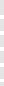 2,10 MB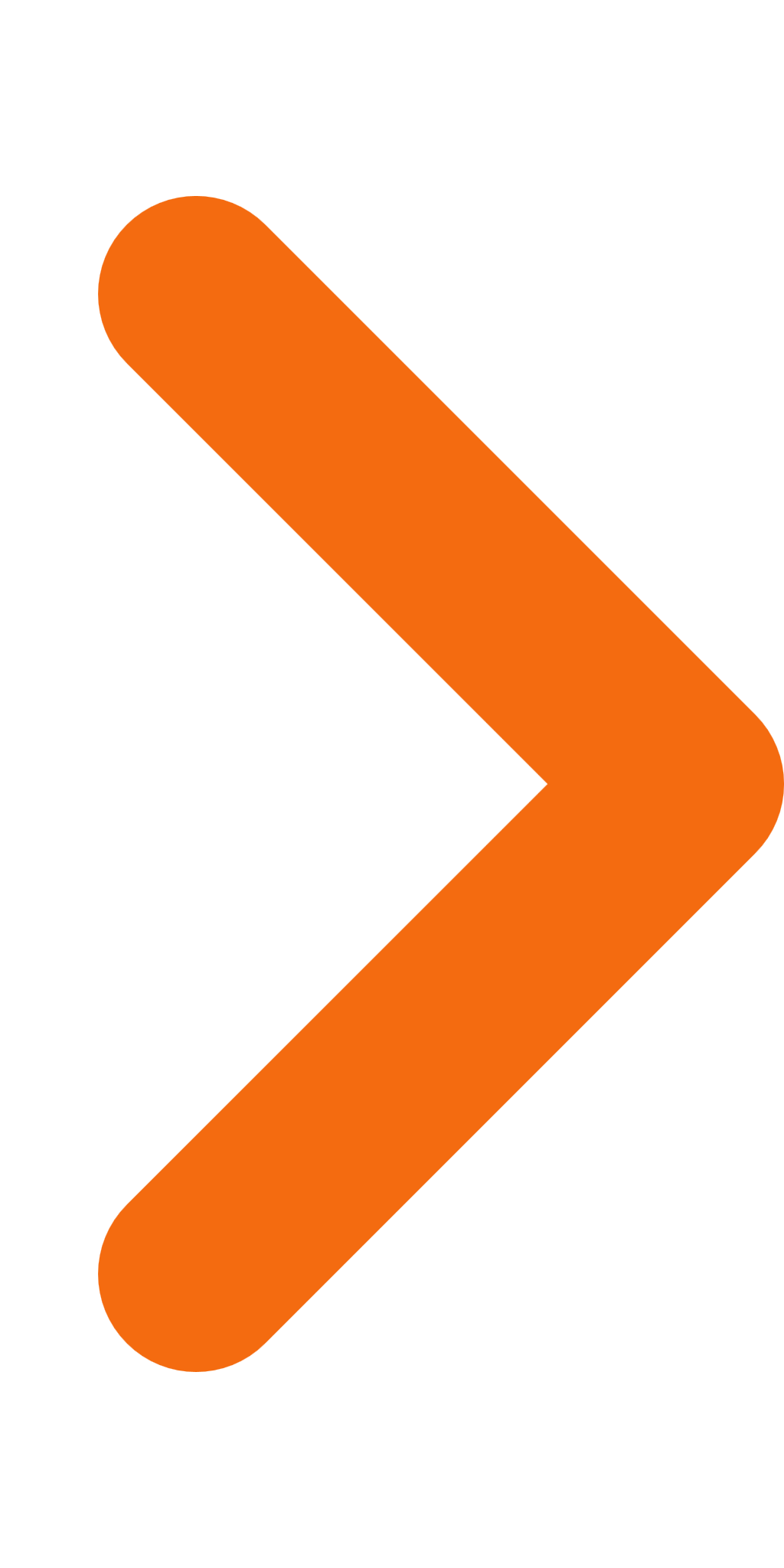 2.Presenattie PB Haarle variant N35 - Nov. 2015.pdf25-11-2015PDF,1,21 MB